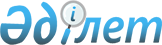 О внесении изменений в решение Меркенского районного маслихата от 29 декабря 2020 года №80-2 "О бюджете сельских округов Меркенского района на 2021-2023 годы"Решение Меркенского районного маслихата Жамбылской области от 6 мая 2021 года № 7-2. Зарегистрировано Департаментом юстиции Жамбылской области 14 мая 2021 года № 4977
      В соответствии со статьей 109-1 Бюджетного кодекса Республики Казахстан от 4 декабря 2008 года, статьей 6 Закона Республики Казахстан от 23 января 2001 года "О местном государственном управлении и самоуправлении в Республике Казахстан" и на основании решения Меркенского районного маслихата от 28 апреля 2021 года №6-2 "О внесении изменений в решение Меркенского районного маслихата от 24 декабря 2020 года №79-3 "О районном бюджете на 2021-2023 годы" (зарегистрировано в Реестре государственной регистрации нормативных правовых актов за №4974) районный маслихат РЕШИЛ:
      1. Внести в решение Меркенского районного маслихата от 27 декабря 2020 года №80-2 "О бюджете сельских округов Меркенского района на 2021-2023 годы" (зарегистрировано в Реестре государственной регистрации нормативных правовых актов за №4877 опубликовано 8 января 2021 года в эталонном контрольном банке нормативных правовых актов Республики Казахстан в электронном виде) следующее изменение:
      1.1 Актоганский сельский округ:
      в подпункте 1): 
      цифры "30194" заменить цифрами "31243";
      цифры "24734" заменить цифрами "25783";
      в подпункте 2): 
      цифру "30194" заменить цифрами "34610";
      в подпункте 5): 
      цифру "-0" заменить цифрами "-3367";
      в подпункте 6): 
      цифру "0" заменить цифрами "3367";
      используемые остатки бюджетных средств –цифру "0" заменить цифрами "3367";
      1.2 Жамбылский сельский округ:
      в подпункте 2): 
      цифру "51026" заменить цифрами "59660";
      в подпункте 5): 
      цифру "-0" заменить цифрами "-8634";
      в подпункте 6): 
      цифру "0" заменить цифрами "8634";
      используемые остатки бюджетных средств –цифру "0" заменить цифрами "8634";
      1.3 Меркенский сельский округ:
      в подпункте 1): 
      цифры "86468" заменить цифрами "118540";
      цифру "27258" заменить цифрами "59330";
      в подпункте 2): 
      цифру "86468" заменить цифрами "137121";
      в подпункте 5): 
      цифру "-0" заменить цифрами "-18581";
      в подпункте 6): 
      цифру "0" заменить цифрами "18581";
      используемые остатки бюджетных средств –цифру "0" заменить цифрами "18581";
      1.4 Сарымолдаевский сельский округ:
      в подпункте 1):
      цифры "58167" заменить цифрами "58359";
      цифры "27057" заменить цифрами "27429";
      в подпункте 2): 
      цифру "58167" заменить цифрами "67276";
      в подпункте 5): 
      цифру "-0" заменить цифрами "-8917";
      в подпункте 6): 
      цифру "0" заменить цифрами "8917;
      используемые остатки бюджетных средств –цифру "0" заменить цифрами "8917";
      1.5 Ойталский сельский округ:
      в подпункте 2): 
      цифры "46553" заменить цифрами "49913";
      в подпункте 5): 
      цифру "-0" заменить цифрами "-3360";
      в подпункте 6): 
      цифру "0" заменить цифрами "3360";
      используемые остатки бюджетных средств –цифру "0" заменить цифрами "3360";
      1.6 Т.Рыскуловский сельский округ:
      в подпункте 1): 
      цифры "24190" заменить цифрами "49682";
      цифры "0" заменить цифрами "8947";
      цифры "19790" заменить цифрами "36335";
      в подпункте 2): 
      цифры "24190" заменить цифрами "51866"
      в подпункте 5): 
      цифру "-0" заменить цифрами "-2184";
      в подпункте 6): 
      цифру "0" заменить цифрами "2184";
      используемые остатки бюджетных средств –цифру "0" заменить цифрами "2184";
      1.7 Таттинский сельский округ:
      в подпункте 1): 
      цифры "219216" заменить цифрами "221717";
      цифры "216756" заменить цифрами "219257";
      в подпункте 2): 
      цифру "219216" заменить цифрами "222901";
      в подпункте 5): 
      цифру "-0" заменить цифрами "-1184";
      в подпункте 6): 
      цифру "0" заменить цифрами "1184";
      используемые остатки бюджетных средств –цифру "0" заменить цифрами "1184";
      1.8 Акаралский сельский округ:
      в подпункте 1): 
      цифры "27895" заменить цифрами "29103";
      цифры "22995" заменить цифрами "24203";
      в подпункте 2): 
      цифру "27895" заменить цифрами "30449";
      в подпункте 5): 
      цифру "-0" заменить цифрами "-1346";
      в подпункте 6): 
      цифру "0" заменить цифрами "1346";
      используемые остатки бюджетных средств –цифру "0" заменить цифрами "1346";
      1.9 Суратский сельский округ:
      в подпункте 1):
      цифры "29301" заменить цифрами "31911";
      цифры "25721" заменить цифрами "28331";
      в подпункте 2): 
      цифру "29301" заменить цифрами "33976";
      в подпункте 5): 
      цифру "-0" заменить цифрами "-2065";
      в подпункте 6): 
      цифру "0" заменить цифрами "2065";
      используемые остатки бюджетных средств –цифру "0" заменить цифрами "2065";
      1.10 Жанатоганский сельский округ:
      в подпункте 1): 
      цифры "31846" заменить цифрами "26974";
      цифры "25946" заменить цифрами "21074";
      в подпункте 2): 
      цифру "31846" заменить цифрами "32059";
      в подпункте 5): 
      цифру "-0" заменить цифрами "-5085";
      в подпункте 6): 
      цифру "0" заменить цифрами "5085";
      используемые остатки бюджетных средств –цифру "0" заменить цифрами "5085";
      1.11 Андас батырский сельский округ:
      в подпункте 1):
      цифры "44060" заменить цифрами "39060";
      цифры "27400" заменить цифрами "22400";
      в подпункте 2): 
      цифру "44060" заменить цифрами "45939";
      в подпункте 5): 
      цифру "-0" заменить цифрами "-6879";
      в подпункте 6): 
      цифру "0" заменить цифрами "6879";
      используемые остатки бюджетных средств –цифру "0" заменить цифрами "6879";
      1.12 Кенесский сельский округ:
      в подпункте 1): 
      цифры "29427" заменить цифрами "37629";
      цифры "25697" заменить цифрами "33899";
      в подпункте 2): 
      цифру "29427" заменить цифрами "39831";
      в подпункте 5): 
      цифру "-0" заменить цифрами "-2202";
      в подпункте 6): 
      цифру "0" заменить цифрами "2202";
      используемые остатки бюджетных средств –цифру "0" заменить цифрами "2202";
      1.13 Акерменский сельский округ:
      в подпункте 1): 
      цифры "25355" заменить цифрами "30680";
      цифры "22345" заменить цифрами "27670";
      в подпункте 2): 
      цифру "25355" заменить цифрами "31585";
      в подпункте 5): 
      цифру "-0" заменить цифрами "-905";
      в подпункте 6): 
      цифру "0" заменить цифрами "905";
      используемые остатки бюджетных средств –цифру "0" заменить цифрами "905";
      1.14 Аспаринский сельский округ:
      в подпункте 1): 
      цифры "26794" заменить цифрами "35316";
      цифры "24734" заменить цифрами "33256";
      в подпункте 2): 
      цифры "26794" заменить цифрами "35950";
      в подпункте 5): 
      цифру "-0" заменить цифрами "-634";
      в подпункте 6): 
      цифру "0" заменить цифрами "634";
      используемые остатки бюджетных средств –цифру "0" заменить цифрами "634";
      Приложения 1, 2, 3, 4, 5, 6, 7, 8, 9, 10, 11, 12, 13, 14 к указанному решению изложить в новой редакции согласно приложениям 1, 2, 3, 4, 5, 6, 7, 8, 9, 10, 11, 12, 13, 14 к настоящему решению.
      2. Контроль за исполнением данного решения возложить на постоянную комиссию седьмого созыва районного маслихата по вопросам социально-экономического, финансов, бюджету и налогам, местного самоуправления, индустриально-инновационного развития и жилищно-коммунального хозяйства.
      3. Настоящее решение вступает в силу со дня государственной регистрации в органах юстиции и вводится в действие с 1 января 2021 года. Бюджет Актоганского сельского округа на 2021 год Бюджет Жамбылского сельского округа на 2021 год Бюджет Меркенского сельского округа на 2021 год Бюджет Сарымолдаевского сельского округа на 2021 год Бюджет Ойталского сельского округа на 2021 год Бюджет Рыскуловского сельского округа на 2021 год Бюджет Таттинского сельского округа на 2021 год Бюджет Акаралского сельского округа на 2021 год Бюджет Суртаского сельского округа на 2021 год Бюджет Жанатоганского сельского округа на 2021 год Бюджет Андас батырского сельского округа на 2021 год Бюджет Кенеского сельского округа на 2021 год Бюджет Акерменского сельского округа на 2021 год Бюджет Аспаринского сельского округа на 2021 год
					© 2012. РГП на ПХВ «Институт законодательства и правовой информации Республики Казахстан» Министерства юстиции Республики Казахстан
				
      Председатель сессий Меркенского 

      районного маслихата 

З. Бейсенбаева

      Секретарь Меркенского 

      районного маслихата 

М. Кокрекбаев
Приложение 1 к решению
маслихата Меркенского района
от 6 мая 2021 года №7-2Приложение 1 к решению
маслихата Меркенского района
от 29 декабря 2020 года №80-2
Категория
Категория
Категория
Категория
Сумма тысяч тенге
Класс
Класс
Класс
Сумма тысяч тенге
Подкласс
Подкласс
Сумма тысяч тенге
Наименование
Сумма тысяч тенге
1
1
1
2
1. ДОХОДЫ
31243
1
Налоговые поступления
5410
О1
Подоходный налог 
1200
2
Индивидуальный подоходный налог
1200
О4
Налоги на собственность
4200
1
Налоги на имущество
200
3
Земельный налог
200
4
Налог на транспортные средства
3800
О5
Внутренние налоги на товары, работы и услуги
10
4
Сборы за ведение предпринимательской и профессиональной деятельности
10
2
Неналоговые поступления
50
О1
Доходы от государственной собственности
50
5
Доходы от аренды имущества, находящегося в государственной собственности
50
О4
Штрафы, пени, санкции, взыскания, налагаемые государственными учреждениями, финансируемыми из государственного бюджета, а также содержащимися и финансируемыми из бюджета (сметы расходов) Национального Банка Республики Казахстан
0
1
Штрафы, пени, санкции, взыскания, налагаемые государственными учреждениями, финансируемыми из государственного бюджета, а также содержащимися и финансируемыми из бюджета (сметы расходов) Национального Банка Республики Казахстан, за исключением поступлений от организаций нефтяного сектора
0
4
Поступления трансфертов
25783
О2
Трансферты из вышестоящих органов государственного управления
25783
3
Трансферты из районного бюджета
25783
Функциональная группа
Функциональная группа
Функциональная группа
Функциональная группа
Сумма тысяч тенге
Администратор бюджетных программ
Администратор бюджетных программ
Администратор бюджетных программ
Сумма тысяч тенге
Программа
Программа
Сумма тысяч тенге
Наименование
Сумма тысяч тенге
1
1
1
2
3
2. ЗАТРАТЫ
34610
01
Государственные услуги общего характера
28128
124
Аппарат акима города районного значения, села, поселка, сельского округа
28128
001
Услуги по обеспечению деятельности акима города районного значения, села, поселка, сельского округа
28128
07
Жилищно-коммунальное хозяйство
5803
124
Аппарат акима города районного значения, села, поселка, сельского округа
5803
014
Организация водоснабжения населенных пунктов
503
008
Освещение улиц в населенных пунктах
1800
009
Обеспечение санитарии в населенных пунктах
500
011
Благоустройство и озеленение населенных пунктов
3000
15
Трансферты
679
124
Аппарат акима района в городе, города районного значения, поселка, села, сельского округа
679
048
Возврат неиспользованных (недоиспользованных) целевых трансфертов
55
051
Целевые текущие трансферты из нижестоящего бюджета на компенсацию потерь вышестоящего бюджета в связи с изменением законодательства
624
3. Чистое бюджетное кредитование
0
Бюджетные кредиты 
0
Функциональная группа
Функциональная группа
Функциональная группа
Функциональная группа
Администратор бюджетных программ
Администратор бюджетных программ
Администратор бюджетных программ
Программа
Программа
Погашение бюджетных кредитов
0
Категория
Категория
Категория
Категория
Класс
Класс
Класс
Подкласс
Подкласс
5
Погашение бюджетных кредитов
0
01
Погашение бюджетных кредитов
0
1
Погашение бюджетных кредитов, выделенных из государственного бюджета
0
4. Сальдо по операциям с финансовыми активами
0
Приобретение финансовых активов
0
Поступления от продажи финансовых активов государства
0
5. Дефицит бюджета (профицит)
-3367
6. Финансирование дефицита бюджета (использование профицита)
3367
Используемые остатки бюджетных средств
3367Приложение 2 к решению
маслихата Меркенского района
от 6 мая 2021 года №7-2Приложение 2 к решению
маслихата Меркенского района
от 29 декабря 2020 года №80-2
Категория
Категория
Категория
Категория
Категория
Категория
Категория
Сумма тысяч тенге
Класс
Класс
Класс
Класс
Класс
Класс
Сумма тысяч тенге
Подкласс
Подкласс
Подкласс
Подкласс
Сумма тысяч тенге
Наименование
Наименование
Сумма тысяч тенге
1
1
1
1
1
2
2
1. ДОХОДЫ
1. ДОХОДЫ
51026
1
Налоговые поступления
Налоговые поступления
25870
О1
О1
Подоходный налог 
Подоходный налог 
9000
2
2
Индивидуальный подоходный налог
Индивидуальный подоходный налог
9000
О4
О4
Налоги на собственность
Налоги на собственность
16860
1
1
Налоги на имущество
Налоги на имущество
600
3
3
Земельный налог
Земельный налог
900
4
4
Налог на транспортные средства
Налог на транспортные средства
15360
О5
О5
Внутренние налоги на товары, работы и услуги
Внутренние налоги на товары, работы и услуги
10
4
4
Сборы за ведение предпринимательской и профессиональной деятельности
Сборы за ведение предпринимательской и профессиональной деятельности
10
2
Неналоговые поступления
Неналоговые поступления
110
О1
О1
Доходы от государственной собственности
Доходы от государственной собственности
0
5
5
Доходы от аренды имущества, находящегося в государственной собственности
Доходы от аренды имущества, находящегося в государственной собственности
0
О4
О4
Штрафы, пени, санкции, взыскания, налагаемые государственными учреждениями, финансируемыми из государственного бюджета, а также содержащимися и финансируемыми из бюджета (сметы расходов) Национального Банка Республики Казахстан
Штрафы, пени, санкции, взыскания, налагаемые государственными учреждениями, финансируемыми из государственного бюджета, а также содержащимися и финансируемыми из бюджета (сметы расходов) Национального Банка Республики Казахстан
110
1
1
Штрафы, пени, санкции, взыскания, налагаемые государственными учреждениями, финансируемыми из государственного бюджета, а также содержащимися и финансируемыми из бюджета (сметы расходов) Национального Банка Республики Казахстан, за исключением поступлений от организаций нефтяного сектора
Штрафы, пени, санкции, взыскания, налагаемые государственными учреждениями, финансируемыми из государственного бюджета, а также содержащимися и финансируемыми из бюджета (сметы расходов) Национального Банка Республики Казахстан, за исключением поступлений от организаций нефтяного сектора
110
4
Поступления трансфертов
Поступления трансфертов
25046
О2
О2
Трансферты из вышестоящих органов государственного управления
Трансферты из вышестоящих органов государственного управления
25046
3
3
Трансферты из районного бюджета
Трансферты из районного бюджета
25046
Функциональная группа
Функциональная группа
Функциональная группа
Функциональная группа
Функциональная группа
Функциональная группа
Функциональная группа
Сумма тысяч тенге
Администратор бюджетных программ
Администратор бюджетных программ
Администратор бюджетных программ
Администратор бюджетных программ
Администратор бюджетных программ
Сумма тысяч тенге
Программа
Программа
Программа
Сумма тысяч тенге
Наименование
Сумма тысяч тенге
1
1
1
1
1
1
2
3
2. ЗАТРАТЫ
59660
01
01
Государственные услуги общего характера
29876
124
124
Аппарат акима города районного значения, села, поселка, сельского округа
29876
001
001
Услуги по обеспечению деятельности акима города районного значения, села, поселка, сельского округа
29876
07
07
Жилищно-коммунальное хозяйство
20202
124
124
Аппарат акима города районного значения, села, поселка, сельского округа
20202
008
008
Освещение улиц в населенных пунктах
5850
009
009
Обеспечение санитарии в населенных пунктах
1200
011
011
Благоустройство и озеленение населенных пунктов
13152
12
12
Транспорт и коммуникации
9005
124
124
Аппарат акима города районного значения, села, поселка, сельского округа
9005
045
045
Капитальный и средний ремонт автомобильных дорог в городах районного значения, селах, поселках, сельских округах
9005
15
15
Трансферты
577
124
124
Аппарат акима района в городе, города районного значения, поселка, села, сельского округа
577
048
048
Возврат неиспользованных (недоиспользованных) целевых трансфертов
28
051
051
Целевые текущие трансферты из нижестоящего бюджета на компенсацию потерь вышестоящего бюджета в связи с изменением законодательства
549
3. Чистое бюджетное кредитование
0
Бюджетные кредиты 
0
Функциональная группа
Функциональная группа
Функциональная группа
Функциональная группа
Функциональная группа
Функциональная группа
Функциональная группа
Администратор бюджетных программ
Администратор бюджетных программ
Администратор бюджетных программ
Администратор бюджетных программ
Администратор бюджетных программ
Программа
Программа
Программа
Погашение бюджетных кредитов
0
Категория
Категория
Категория
Категория
Категория
Категория
Категория
Класс
Класс
Класс
Класс
Класс
Подкласс
Подкласс
Подкласс
5
5
Погашение бюджетных кредитов
0
01
01
Погашение бюджетных кредитов
0
1
1
Погашение бюджетных кредитов, выделенных из государственного бюджета
0
4. Сальдо по операциям с финансовыми активами
0
Приобретение финансовых активов
0
Поступления от продажи финансовых активов государства
0
5. Дефицит бюджета (профицит)
-8634
6. Финансирование дефицита бюджета (использование профицита)
8634
Используемые остатки бюджетных средств
8634Приложение 3 к решению
маслихата Меркенского района
от 6 мая 2021 года №7-2Приложение 3 к решению
маслихата Меркенского района
от 29 декабря 2020 года №80-2
Категория
Категория
Категория
Категория
Категория
Категория
Сумма тысяч тенге
Класс
Класс
Класс
Класс
Класс
Сумма тысяч тенге
Подкласс
Подкласс
Подкласс
Сумма тысяч тенге
Наименование
Наименование
Сумма тысяч тенге
1
1
1
1
2
2
1. ДОХОДЫ
1. ДОХОДЫ
118540
1
Налоговые поступления
Налоговые поступления
59010
О1
О1
Подоходный налог 
Подоходный налог 
20000
2
Индивидуальный подоходный налог
Индивидуальный подоходный налог
20000
О4
О4
Налоги на собственность
Налоги на собственность
39000
1
Налоги на имущество
Налоги на имущество
1200
3
Земельный налог
Земельный налог
1000
4
Налог на транспортные средства
Налог на транспортные средства
36800
О5
О5
Внутренние налоги на товары, работы и услуги
Внутренние налоги на товары, работы и услуги
10
4
Сборы за ведение предпринимательской и профессиональной деятельности
Сборы за ведение предпринимательской и профессиональной деятельности
10
2
Неналоговые поступления
Неналоговые поступления
200
О1
О1
Доходы от государственной собственности
Доходы от государственной собственности
0
5
Доходы от аренды имущества, находящегося в государственной собственности
Доходы от аренды имущества, находящегося в государственной собственности
0
О4
О4
Штрафы, пени, санкции, взыскания, налагаемые государственными учреждениями, финансируемыми из государственного бюджета, а также содержащимися и финансируемыми из бюджета (сметы расходов) Национального Банка Республики Казахстан
Штрафы, пени, санкции, взыскания, налагаемые государственными учреждениями, финансируемыми из государственного бюджета, а также содержащимися и финансируемыми из бюджета (сметы расходов) Национального Банка Республики Казахстан
200
1
Штрафы, пени, санкции, взыскания, налагаемые государственными учреждениями, финансируемыми из государственного бюджета, а также содержащимися и финансируемыми из бюджета (сметы расходов) Национального Банка Республики Казахстан, за исключением поступлений от организаций нефтяного сектора
Штрафы, пени, санкции, взыскания, налагаемые государственными учреждениями, финансируемыми из государственного бюджета, а также содержащимися и финансируемыми из бюджета (сметы расходов) Национального Банка Республики Казахстан, за исключением поступлений от организаций нефтяного сектора
200
4
Поступления трансфертов
Поступления трансфертов
59330
О2
О2
Трансферты из вышестоящих органов государственного управления
Трансферты из вышестоящих органов государственного управления
59330
3
Трансферты из районного бюджета
Трансферты из районного бюджета
59330
Функциональная группа
Функциональная группа
Функциональная группа
Функциональная группа
Функциональная группа
Функциональная группа
Сумма тысяч тенге
Администратор бюджетных программ
Администратор бюджетных программ
Администратор бюджетных программ
Администратор бюджетных программ
Сумма тысяч тенге
Программа
Программа
Программа
Сумма тысяч тенге
Наименование
Сумма тысяч тенге
1
1
1
1
1
2
3
2. ЗАТРАТЫ
137121
01
01
Государственные услуги общего характера
32430
124
Аппарат акима города районного значения, села, поселка, сельского округа
32430
001
001
Услуги по обеспечению деятельности акима города районного значения, села, поселка, сельского округа
32430
07
07
Жилищно-коммунальное хозяйство
92990
124
Аппарат акима города районного значения, села, поселка, сельского округа
92990
014
014
Организация водоснабжения населенных пунктов
886
008
008
Освещение улиц в населенных пунктах
21708
009
009
Обеспечение санитарии в населенных пунктах
5200
010
010
Содержание мест захоронений и погребение безродных
400
011
011
Благоустройство и озеленение населенных пунктов
64796
08
08
Культура, спорт, туризм и информационное пространство
3860
124
Аппарат акима города районного значения, села, поселка, сельского округа
3860
006
006
Поддержка культурно-досуговой работы на местном уровне
3860
028
028
Проведение физкультурно-оздоровительных и спортивных мероприятий на местном уровне
12
12
Транспорт и коммуникации
6650
124
Аппарат акима города районного значения, села, поселка, сельского округа
6650
013
013
Обеспечение функционирования автомобильных дорог в городах районного значения, селах, поселках, сельских округах
1000
045
045
Капитальный и средний ремонт автомобильных дорог в городах районного значения, селах, поселках, сельских округах
5650
15
15
Трансферты
1191
124
Аппарат акима района в городе, города районного значения, поселка, села, сельского округа
1191
048
048
Возврат неиспользованных (недоиспользованных) целевых трансфертов
559
051
051
Целевые текущие трансферты из нижестоящего бюджета на компенсацию потерь вышестоящего бюджета в связи с изменением законодательства
632
3. Чистое бюджетное кредитование
0
Бюджетные кредиты 
0
Функциональная группа
Функциональная группа
Функциональная группа
Функциональная группа
Функциональная группа
Функциональная группа
Администратор бюджетных программ
Администратор бюджетных программ
Администратор бюджетных программ
Администратор бюджетных программ
Программа
Программа
Программа
Погашение бюджетных кредитов
0
Категория
Категория
Категория
Категория
Категория
Категория
Класс
Класс
Класс
Класс
Подкласс
Подкласс
Подкласс
5
5
Погашение бюджетных кредитов
0
01
Погашение бюджетных кредитов
0
1
1
Погашение бюджетных кредитов, выделенных из государственного бюджета
0
4. Сальдо по операциям с финансовыми активами
0
Приобретение финансовых активов
0
Поступления от продажи финансовых активов государства
0
5. Дефицит бюджета (профицит)
-18581
6. Финансирование дефицита бюджета (использование профицита)
18581
Используемые остатки бюджетных средств
18581Приложение 4 к решению
маслихата Меркенского района
от 6 мая 2021 года №7-2Приложение 4 к решению
маслихата Меркенского района
от 29 декабря 2020 года №80-2
Категория
Категория
Категория
Категория
Категория
Категория
Сумма тысяч тенге
Класс
Класс
Класс
Класс
Класс
Сумма тысяч тенге
Подкласс
Подкласс
Подкласс
Сумма тысяч тенге
Наименование
Наименование
Сумма тысяч тенге
1
1
1
1
2
2
1. ДОХОДЫ
1. ДОХОДЫ
58359
1
Налоговые поступления
Налоговые поступления
30910
О1
О1
Подоходный налог 
Подоходный налог 
9000
2
Индивидуальный подоходный налог
Индивидуальный подоходный налог
9000
О4
О4
Налоги на собственность
Налоги на собственность
21900
1
Налоги на имущество
Налоги на имущество
1100
3
Земельный налог
Земельный налог
1100
4
Налог на транспортные средства
Налог на транспортные средства
19700
О5
О5
Внутренние налоги на товары, работы и услуги
Внутренние налоги на товары, работы и услуги
10
4
Сборы за ведение предпринимательской и профессиональной деятельности
Сборы за ведение предпринимательской и профессиональной деятельности
10
2
Неналоговые поступления
Неналоговые поступления
200
О1
О1
Доходы от государственной собственности
Доходы от государственной собственности
0
5
Доходы от аренды имущества, находящегося в государственной собственности
Доходы от аренды имущества, находящегося в государственной собственности
0
О4
О4
Штрафы, пени, санкции, взыскания, налагаемые государственными учреждениями, финансируемыми из государственного бюджета, а также содержащимися и финансируемыми из бюджета (сметы расходов) Национального Банка Республики Казахстан
Штрафы, пени, санкции, взыскания, налагаемые государственными учреждениями, финансируемыми из государственного бюджета, а также содержащимися и финансируемыми из бюджета (сметы расходов) Национального Банка Республики Казахстан
200
1
Штрафы, пени, санкции, взыскания, налагаемые государственными учреждениями, финансируемыми из государственного бюджета, а также содержащимися и финансируемыми из бюджета (сметы расходов) Национального Банка Республики Казахстан, за исключением поступлений от организаций нефтяного сектора
Штрафы, пени, санкции, взыскания, налагаемые государственными учреждениями, финансируемыми из государственного бюджета, а также содержащимися и финансируемыми из бюджета (сметы расходов) Национального Банка Республики Казахстан, за исключением поступлений от организаций нефтяного сектора
200
4
Поступления трансфертов
Поступления трансфертов
27249
О2
О2
Трансферты из вышестоящих органов государственного управления
Трансферты из вышестоящих органов государственного управления
27249
3
Трансферты из районного бюджета
Трансферты из районного бюджета
27249
Функциональная группа
Функциональная группа
Функциональная группа
Функциональная группа
Функциональная группа
Функциональная группа
Сумма тысяч тенге
Администратор бюджетных программ
Администратор бюджетных программ
Администратор бюджетных программ
Администратор бюджетных программ
Сумма тысяч тенге
Программа
Программа
Программа
Сумма тысяч тенге
Наименование
Сумма тысяч тенге
1
1
1
1
1
2
3
2. ЗАТРАТЫ
67276
01
01
Государственные услуги общего характера
52814
124
Аппарат акима города районного значения, села, поселка, сельского округа
52814
001
001
Услуги по обеспечению деятельности акима города районного значения, села, поселка, сельского округа
37750
022
022
Капитальные расходы государственного органа
15064
07
07
Жилищно-коммунальное хозяйство
10939
124
Аппарат акима города районного значения, села, поселка, сельского округа
10939
014
014
Организация водоснабжения населенных пунктов
939
008
008
Освещение улиц в населенных пунктах
8000
009
009
Обеспечение санитарии в населенных пунктах
500
011
011
Благоустройство и озеленение населенных пунктов
1500
12
12
Транспорт и коммуникации
2738
124
Аппарат акима города районного значения, села, поселка, сельского округа
2738
013
013
Обеспечение функционирования автомобильных дорог в городах районного значения, селах, поселках, сельских округах
600
045
045
Капитальный и средний ремонт автомобильных дорог в городах районного значения, селах, поселках, сельских округах
2138
15
15
Трансферты
785
124
Аппарат акима района в городе, города районного значения, поселка, села, сельского округа
785
048
048
Возврат неиспользованных (недоиспользованных) целевых трансфертов
153
051
051
Целевые текущие трансферты из нижестоящего бюджета на компенсацию потерь вышестоящего бюджета в связи с изменением законодательства
632
3. Чистое бюджетное кредитование
0
Бюджетные кредиты 
0
Функциональная группа
Функциональная группа
Функциональная группа
Функциональная группа
Функциональная группа
Функциональная группа
Администратор бюджетных программ
Администратор бюджетных программ
Администратор бюджетных программ
Администратор бюджетных программ
Программа
Программа
Программа
Погашение бюджетных кредитов
0
Категория
Категория
Категория
Категория
Категория
Категория
Класс
Класс
Класс
Класс
Подкласс
Подкласс
Подкласс
5
5
Погашение бюджетных кредитов
0
01
Погашение бюджетных кредитов
0
1
1
Погашение бюджетных кредитов, выделенных из государственного бюджета
0
4. Сальдо по операциям с финансовыми активами
0
Приобретение финансовых активов
0
Поступления от продажи финансовых активов государства
0
5. Дефицит бюджета (профицит)
-8917
6. Финансирование дефицита бюджета (использование профицита)
8917
Используемые остатки бюджетных средств
8917Приложение 5 к решению
маслихата Меркенского района
от 6 мая 2021 года №7-2Приложение 5 к решению
маслихата Меркенского района
от 29 декабря 2020 года №80-2
Категория
Категория
Категория
Категория
Категория
Категория
Сумма тысяч тенге
Класс
Класс
Класс
Класс
Класс
Сумма тысяч тенге
Подкласс
Подкласс
Подкласс
Сумма тысяч тенге
Наименование
Наименование
Сумма тысяч тенге
1
1
1
1
2
2
1. ДОХОДЫ
1. ДОХОДЫ
46553
1
Налоговые поступления
Налоговые поступления
21285
О1
О1
Подоходный налог 
Подоходный налог 
5000
2
Индивидуальный подоходный налог
Индивидуальный подоходный налог
5000
О4
О4
Налоги на собственность
Налоги на собственность
16275
1
Налоги на имущество
Налоги на имущество
800
3
Земельный налог
Земельный налог
475
4
Налог на транспортные средства
Налог на транспортные средства
15000
О5
О5
Внутренние налоги на товары, работы и услуги
Внутренние налоги на товары, работы и услуги
10
4
Сборы за ведение предпринимательской и профессиональной деятельности
Сборы за ведение предпринимательской и профессиональной деятельности
10
2
Неналоговые поступления
Неналоговые поступления
100
О4
О4
Штрафы, пени, санкции, взыскания, налагаемые государственными учреждениями, финансируемыми из государственного бюджета, а также содержащимися и финансируемыми из бюджета (сметы расходов) Национального Банка Республики Казахстан
Штрафы, пени, санкции, взыскания, налагаемые государственными учреждениями, финансируемыми из государственного бюджета, а также содержащимися и финансируемыми из бюджета (сметы расходов) Национального Банка Республики Казахстан
100
1
Штрафы, пени, санкции, взыскания, налагаемые государственными учреждениями, финансируемыми из государственного бюджета, а также содержащимися и финансируемыми из бюджета (сметы расходов) Национального Банка Республики Казахстан, за исключением поступлений от организаций нефтяного сектора
Штрафы, пени, санкции, взыскания, налагаемые государственными учреждениями, финансируемыми из государственного бюджета, а также содержащимися и финансируемыми из бюджета (сметы расходов) Национального Банка Республики Казахстан, за исключением поступлений от организаций нефтяного сектора
100
4
Поступления трансфертов
Поступления трансфертов
25168
О2
О2
Трансферты из вышестоящих органов государственного управления
Трансферты из вышестоящих органов государственного управления
25168
3
Трансферты из районного бюджета
Трансферты из районного бюджета
25168
Функциональная группа
Функциональная группа
Функциональная группа
Функциональная группа
Функциональная группа
Функциональная группа
Сумма тысяч тенге
Администратор бюджетных программ
Администратор бюджетных программ
Администратор бюджетных программ
Администратор бюджетных программ
Сумма тысяч тенге
Программа
Программа
Программа
Сумма тысяч тенге
Наименование
Сумма тысяч тенге
1
1
1
1
1
2
3
2. ЗАТРАТЫ
49913
01
01
Государственные услуги общего характера
32620
124
Аппарат акима города районного значения, села, поселка, сельского округа
32620
001
001
Услуги по обеспечению деятельности акима города районного значения, села, поселка, сельского округа
32620
022
022
Капитальные расходы государственного органа
07
07
Жилищно-коммунальное хозяйство
10256
124
Аппарат акима города районного значения, села, поселка, сельского округа
10256
008
008
Освещение улиц в населенных пунктах
5300
009
009
Обеспечение санитарии в населенных пунктах
500
011
011
Благоустройство и озеленение населенных пунктов
4456
12
12
Транспорт и коммуникации
6391
124
Аппарат акима города районного значения, села, поселка, сельского округа
6391
013
013
Обеспечение функционирования автомобильных дорог в городах районного значения, селах, поселках, сельских округах
470
045
045
Капитальный и средний ремонт автомобильных дорог в городах районного значения, селах, поселках, сельских округах
5921
15
15
Трансферты
646
124
Аппарат акима района в городе, города районного значения, поселка, села, сельского округа
646
048
048
Возврат неиспользованных (недоиспользованных) целевых трансфертов
29
051
051
Целевые текущие трансферты в вышестоящие бюджеты в связи с передачей функций государственных органов из нижестоящего уровня государственного управления в вышестоящий
617
3. Чистое бюджетное кредитование
0
Бюджетные кредиты 
0
Функциональная группа
Функциональная группа
Функциональная группа
Функциональная группа
Функциональная группа
Функциональная группа
Администратор бюджетных программ
Администратор бюджетных программ
Администратор бюджетных программ
Администратор бюджетных программ
Программа
Программа
Программа
Погашение бюджетных кредитов
0
Категория
Категория
Категория
Категория
Категория
Категория
Класс
Класс
Класс
Класс
Подкласс
Подкласс
Подкласс
5
5
Погашение бюджетных кредитов
0
01
Погашение бюджетных кредитов
0
1
1
Погашение бюджетных кредитов, выделенных из государственного бюджета
0
4. Сальдо по операциям с финансовыми активами
0
Приобретение финансовых активов
0
Поступления от продажи финансовых активов государства
0
5. Дефицит бюджета (профицит)
-3360
6. Финансирование дефицита бюджета (использование профицита)
3360
Используемые остатки бюджетных средств
3360Приложение 6 к решению
маслихата Меркенского района
от 6 мая 2021 года №7-2Приложение 6 к решению
маслихата Меркенского района
от 29 декабря 2020 года №80-2
Категория
Категория
Категория
Категория
Категория
Сумма тысяч тенге
Класс
Класс
Класс
Класс
Сумма тысяч тенге
Подкласс
Подкласс
Сумма тысяч тенге
Наименование
Сумма тысяч тенге
1
1
2
2
2
3
1. ДОХОДЫ
49682
1
Налоговые поступления
4300
О1
О1
Подоходный налог 
500
2
Индивидуальный подоходный налог
500
О4
О4
Налоги на собственность
3800
1
Налоги на имущество
500
3
Земельный налог
300
4
Налог на транспортные средства
3000
О5
О5
Внутренние налоги на товары, работы и услуги
0
4
Сборы за ведение предпринимательской и профессиональной деятельности
0
2
Неналоговые поступления
100
О4
О4
Штрафы, пени, санкции, взыскания, налагаемые государственными учреждениями, финансируемыми из государственного бюджета, а также содержащимися и финансируемыми из бюджета (сметы расходов) Национального Банка Республики Казахстан
100
1
Штрафы, пени, санкции, взыскания, налагаемые государственными учреждениями, финансируемыми из государственного бюджета, а также содержащимися и финансируемыми из бюджета (сметы расходов) Национального Банка Республики Казахстан, за исключением поступлений от организаций нефтяного сектора
100
3
Негізгі капиталды сатудан түсетін түсімдер
8947
О1
О1
Мемлекеттік мекемелерге бекітілген мемлекеттік мүлікті сату
8947
1
Мемлекеттік мекемелерге бекітілген мемлекеттік мүлікті сату
8947
4
Поступления трансфертов
36335
О2
О2
Трансферты из вышестоящих органов государственного управления
36335
3
Трансферты из районного бюджета
36335
Функциональная группа
Функциональная группа
Функциональная группа
Функциональная группа
Сумма тысяч тенге
Администратор бюджетных программ
Администратор бюджетных программ
Администратор бюджетных программ
Сумма тысяч тенге
Программа
Программа
Сумма тысяч тенге
Наименование
Сумма тысяч тенге
1
1
1
2
3
2. ЗАТРАТЫ
51866
01
Государственные услуги общего характера
46703
124
Аппарат акима города районного значения, села, поселка, сельского округа
46703
001
Услуги по обеспечению деятельности акима города районного значения, села, поселка, сельского округа
22130
022
Капитальные расходы государственного органа
24573
07
Жилищно-коммунальное хозяйство
4575
124
Аппарат акима города районного значения, села, поселка, сельского округа
4575
014
Организация водоснабжения населенных пунктов
628
009
Обеспечение санитарии в населенных пунктах
500
011
Благоустройство и озеленение населенных пунктов
3447
15
Трансферты
588
124
Аппарат акима района в городе, города районного значения, поселка, села, сельского округа
588
048
Возврат неиспользованных (недоиспользованных) целевых трансфертов
28
051
Целевые текущие трансферты из нижестоящего бюджета на компенсацию потерь вышестоящего бюджета в связи с изменением законодательства
560
3. Чистое бюджетное кредитование
0
Бюджетные кредиты 
0
Функциональная группа
Функциональная группа
Функциональная группа
Функциональная группа
Администратор бюджетных программ
Администратор бюджетных программ
Администратор бюджетных программ
Программа
Программа
Погашение бюджетных кредитов
0
Категория
Категория
Категория
Категория
Класс
Класс
Класс
Подкласс
Подкласс
5
Погашение бюджетных кредитов
0
01
Погашение бюджетных кредитов
0
1
Погашение бюджетных кредитов, выделенных из государственного бюджета
0
4. Сальдо по операциям с финансовыми активами
0
Приобретение финансовых активов
0
Поступления от продажи финансовых активов государства
0
5. Дефицит бюджета (профицит)
-2184
6. Финансирование дефицита бюджета (использование профицита)
2184
Используемые остатки бюджетных средств
2184Приложение 7 к решению
маслихата Меркенского района
от 6 мая 2021 года №7-2Приложение 7 к решению
маслихата Меркенского района
от 29 декабря 2020 года №80-2
Категория
Категория
Категория
Категория
Категория
Сумма тысяч тенге
Класс
Класс
Класс
Класс
Сумма тысяч тенге
Подкласс
Подкласс
Сумма тысяч тенге
Наименование
Сумма тысяч тенге
1
1
1
1
2
1. ДОХОДЫ
221717
1
Налоговые поступления
2410
О1
О1
Подоходный налог 
100
2
Индивидуальный подоходный налог
100
О4
О4
Налоги на собственность
2310
1
Налоги на имущество
160
3
Земельный налог
150
4
Налог на транспортные средства
2000
2
Неналоговые поступления
50
О4
О4
Штрафы, пени, санкции, взыскания, налагаемые государственными учреждениями, финансируемыми из государственного бюджета, а также содержащимися и финансируемыми из бюджета (сметы расходов) Национального Банка Республики Казахстан
50
1
Штрафы, пени, санкции, взыскания, налагаемые государственными учреждениями, финансируемыми из государственного бюджета, а также содержащимися и финансируемыми из бюджета (сметы расходов) Национального Банка Республики Казахстан, за исключением поступлений от организаций нефтяного сектора
50
4
Поступления трансфертов
219257
О2
О2
Трансферты из вышестоящих органов государственного управления
219257
3
Трансферты из районного бюджета
219257
 

Функциональная группа
 

Функциональная группа
 

Функциональная группа
 

Функциональная группа
 

Функциональная группа
Сумма тысяч тенге
Администратор бюджетных программ
Администратор бюджетных программ
Администратор бюджетных программ
Сумма тысяч тенге
Программа
Программа
Сумма тысяч тенге
Наименование
Сумма тысяч тенге
1
1
1
1
2
3
2. ЗАТРАТЫ
222901
01
01
Государственные услуги общего характера
215531
124
Аппарат акима города районного значения, села, поселка, сельского округа
215531
001
Услуги по обеспечению деятельности акима города районного значения, села, поселка, сельского округа
215531
07
07
Жилищно-коммунальное хозяйство
6800
124
Аппарат акима города районного значения, села, поселка, сельского округа
6800
008
Освещение улиц в населенных пунктах
3800
009
Обеспечение санитарии в населенных пунктах
500
011
Благоустройство и озеленение населенных пунктов
2500
15
15
Трансферты
570
124
Аппарат акима района в городе, города районного значения, поселка, села, сельского округа
570
048
Возврат неиспользованных (недоиспользованных) целевых трансфертов
29
051
 Целевые текущие трансферты в вышестоящие бюджеты в связи с передачей функций государственных органов из нижестоящего уровня государственного управления в вышестоящий
541
3. Чистое бюджетное кредитование
0
Бюджетные кредиты 
0
Функциональная группа
Функциональная группа
Функциональная группа
Функциональная группа
Функциональная группа
Администратор бюджетных программ
Администратор бюджетных программ
Администратор бюджетных программ
Программа
Программа
Погашение бюджетных кредитов
0
Категория
Категория
Категория
Категория
Категория
Класс
Класс
Класс
Подкласс
Подкласс
5
5
Погашение бюджетных кредитов
0
01
Погашение бюджетных кредитов
0
1
Погашение бюджетных кредитов, выделенных из государственного бюджета
0
4. Сальдо по операциям с финансовыми активами
0
Приобретение финансовых активов
0
Поступления от продажи финансовых активов государства
0
5. Дефицит бюджета (профицит)
-1184
6. Финансирование дефицита бюджета (использование профицита)
1184
Используемые остатки бюджетных средств
1184Приложение 8 к решению
маслихата Меркенского района
от 6 мая 2021 года №7-2Приложение 8 к решению
маслихата Меркенского района
от 29 декабря 2020 года №80-2
Категория
Категория
Категория
Категория
Категория
Сумма тысяч тенге
Класс
Класс
Класс
Класс
Сумма тысяч тенге
Подкласс
Подкласс
Сумма тысяч тенге
Наименование
Сумма тысяч тенге
1
1
2
2
2
1. ДОХОДЫ
29103
1
Налоговые поступления
4850
О1
О1
Подоходный налог 
700
2
Индивидуальный подоходный налог
700
О4
О4
Налоги на собственность
4150
1
Налоги на имущество
200
3
Земельный налог
150
4
Налог на транспортные средства
3800
2
Неналоговые поступления
50
О4
О4
Штрафы, пени, санкции, взыскания, налагаемые государственными учреждениями, финансируемыми из государственного бюджета, а также содержащимися и финансируемыми из бюджета (сметы расходов) Национального Банка Республики Казахстан
50
1
Штрафы, пени, санкции, взыскания, налагаемые государственными учреждениями, финансируемыми из государственного бюджета, а также содержащимися и финансируемыми из бюджета (сметы расходов) Национального Банка Республики Казахстан, за исключением поступлений от организаций нефтяного сектора
50
4
Поступления трансфертов
24203
О2
О2
Трансферты из вышестоящих органов государственного управления
24203
3
Трансферты из районного бюджета
24203
Функциональная группа
Функциональная группа
Функциональная группа
Функциональная группа
Сумма тысяч тенге
Администратор бюджетных программ
Администратор бюджетных программ
Администратор бюджетных программ
Сумма тысяч тенге
Программа
Программа
Сумма тысяч тенге
Наименование
Сумма тысяч тенге
1
1
1
2
3
2. ЗАТРАТЫ
30449
01
Государственные услуги общего характера
21435
124
Аппарат акима города районного значения, села, поселка, сельского округа
21435
001
Услуги по обеспечению деятельности акима города районного значения, села, поселка, сельского округа
21435
07
Жилищно-коммунальное хозяйство
8354
124
Аппарат акима города районного значения, села, поселка, сельского округа
8354
014
Организация водоснабжения населенных пунктов
126
008
Освещение улиц в населенных пунктах
4628
009
Обеспечение санитарии в населенных пунктах
500
011
Благоустройство и озеленение населенных пунктов
3100
15
Трансферты
660
124
Аппарат акима района в городе, города районного значения, поселка, села, сельского округа
660
048
Возврат неиспользованных (недоиспользованных) целевых трансфертов
28
051
Целевые текущие трансферты из нижестоящего бюджета на компенсацию потерь вышестоящего бюджета в связи с изменением законодательства
632
3. Чистое бюджетное кредитование
0
Бюджетные кредиты 
0
Функциональная группа
Функциональная группа
Функциональная группа
Функциональная группа
Администратор бюджетных программ
Администратор бюджетных программ
Администратор бюджетных программ
Программа
Программа
Погашение бюджетных кредитов
0
Категория
Категория
Категория
Категория
Класс
Класс
Класс
Подкласс
Подкласс
5
Погашение бюджетных кредитов
0
01
Погашение бюджетных кредитов
0
1
Погашение бюджетных кредитов, выделенных из государственного бюджета
0
4. Сальдо по операциям с финансовыми активами
0
Приобретение финансовых активов
0
Поступления от продажи финансовых активов государства
0
5. Дефицит бюджета (профицит)
-1346
6. Финансирование дефицита бюджета (использование профицита)
1346
Используемые остатки бюджетных средств
1346Приложение 9 к решению
маслихата Меркенского района
от 6 мая 2021 года №7-2Приложение 9 к решению
маслихата Меркенского района
от 29 декабря 2020 года №80-2
Категория
Категория
Категория
Категория
Категория
Сумма тысяч тенге
Класс
Класс
Класс
Класс
Сумма тысяч тенге
Подкласс
Подкласс
Сумма тысяч тенге
Наименование
Сумма тысяч тенге
1
1
2
2
2
1. ДОХОДЫ
31911
1
Налоговые поступления
3550
О1
О1
Подоходный налог 
150
2
Индивидуальный подоходный налог
150
О4
О4
Налоги на собственность
3400
1
Налоги на имущество
300
3
Земельный налог
300
4
Налог на транспортные средства
2800
О5
О5
Внутренние налоги на товары, работы и услуги
0
4
Сборы за ведение предпринимательской и профессиональной деятельности
0
2
Неналоговые поступления
30
О1
О1
Доходы от государственной собственности
0
5
Доходы от аренды имущества, находящегося в государственной собственности
0
О4
О4
Штрафы, пени, санкции, взыскания, налагаемые государственными учреждениями, финансируемыми из государственного бюджета, а также содержащимися и финансируемыми из бюджета (сметы расходов) Национального Банка Республики Казахстан
30
1
Штрафы, пени, санкции, взыскания, налагаемые государственными учреждениями, финансируемыми из государственного бюджета, а также содержащимися и финансируемыми из бюджета (сметы расходов) Национального Банка Республики Казахстан, за исключением поступлений от организаций нефтяного сектора
30
4
Поступления трансфертов
28331
О2
О2
Трансферты из вышестоящих органов государственного управления
28331
3
Трансферты из районного бюджета
28331
Функциональная группа
Функциональная группа
Функциональная группа
Функциональная группа
Сумма тысяч тенге
Администратор бюджетных программ
Администратор бюджетных программ
Администратор бюджетных программ
Сумма тысяч тенге
Программа
Программа
Сумма тысяч тенге
Наименование
Сумма тысяч тенге
1
1
1
2
3
2. ЗАТРАТЫ
33976
01
Государственные услуги общего характера
23506
124
Аппарат акима города районного значения, села, поселка, сельского округа
23506
001
Услуги по обеспечению деятельности акима города районного значения, села, поселка, сельского округа
23506
07
Жилищно-коммунальное хозяйство
9804
124
Аппарат акима города районного значения, села, поселка, сельского округа
9804
014
Организация водоснабжения населенных пунктов
675
008
Освещение улиц в населенных пунктах
1500
009
Обеспечение санитарии в населенных пунктах
500
011
Благоустройство и озеленение населенных пунктов
7129
15
Трансферты
666
124
Аппарат акима района в городе, города районного значения, поселка, села, сельского округа
666
048
Возврат неиспользованных (недоиспользованных) целевых трансфертов
29
051
Целевые текущие трансферты из нижестоящего бюджета на компенсацию потерь вышестоящего бюджета в связи с изменением законодательства
637
3. Чистое бюджетное кредитование
0
Бюджетные кредиты 
0
Функциональная группа
Функциональная группа
Функциональная группа
Функциональная группа
Администратор бюджетных программ
Администратор бюджетных программ
Администратор бюджетных программ
Программа
Программа
Погашение бюджетных кредитов
0
Категория
Категория
Категория
Категория
Класс
Класс
Класс
Подкласс
Подкласс
5
Погашение бюджетных кредитов
0
01
Погашение бюджетных кредитов
0
1
Погашение бюджетных кредитов, выделенных из государственного бюджета
0
4. Сальдо по операциям с финансовыми активами
0
Приобретение финансовых активов
0
Поступления от продажи финансовых активов государства
0
5. Дефицит бюджета (профицит)
-2065
6. Финансирование дефицита бюджета (использование профицита)
2065
Используемые остатки бюджетных средств
2065Приложение 10 к решению
маслихата Меркенского района
от 6 мая 2021 года №7-2Приложение 10 к решению
маслихата Меркенского района
от 29 декабря 2020 года №80-2
Категория
Категория
Категория
Категория
Категория
Сумма тысяч тенге
Класс
Класс
Класс
Класс
Сумма тысяч тенге
Подкласс
Подкласс
Сумма тысяч тенге
Наименование
Сумма тысяч тенге
1
1
2
2
2
1. ДОХОДЫ
26974
1
Налоговые поступления
5850
О1
О1
Подоходный налог 
1200
2
Индивидуальный подоходный налог
1200
О4
О4
Налоги на собственность
4650
1
Налоги на имущество
300
3
Земельный налог
350
4
Налог на транспортные средства
4000
О5
О5
Внутренние налоги на товары, работы и услуги
0
4
Сборы за ведение предпринимательской и профессиональной деятельности
0
2
Неналоговые поступления
50
О1
О1
Доходы от государственной собственности
0
5
Доходы от аренды имущества, находящегося в государственной собственности
0
О4
О4
Штрафы, пени, санкции, взыскания, налагаемые государственными учреждениями, финансируемыми из государственного бюджета, а также содержащимися и финансируемыми из бюджета (сметы расходов) Национального Банка Республики Казахстан
50
1
Штрафы, пени, санкции, взыскания, налагаемые государственными учреждениями, финансируемыми из государственного бюджета, а также содержащимися и финансируемыми из бюджета (сметы расходов) Национального Банка Республики Казахстан, за исключением поступлений от организаций нефтяного сектора
50
4
Поступления трансфертов
21074
О2
О2
Трансферты из вышестоящих органов государственного управления
21074
3
Трансферты из районного бюджета
21074
Функциональная группа
Функциональная группа
Функциональная группа
Функциональная группа
Сумма тысяч тенге
Администратор бюджетных программ
Администратор бюджетных программ
Администратор бюджетных программ
Сумма тысяч тенге
Программа
Программа
Сумма тысяч тенге
Наименование
Сумма тысяч тенге
1
1
1
2
3
2. ЗАТРАТЫ
32059
01
Государственные услуги общего характера
25081
124
Аппарат акима города районного значения, села, поселка, сельского округа
25081
001
Услуги по обеспечению деятельности акима города районного значения, села, поселка, сельского округа
25081
07
Жилищно-коммунальное хозяйство
6305
124
Аппарат акима города районного значения, села, поселка, сельского округа
6305
014
Организация водоснабжения населенных пунктов
905
008
Освещение улиц в населенных пунктах
2300
009
Обеспечение санитарии в населенных пунктах
600
011
Благоустройство и озеленение населенных пунктов
2500
15
Трансферты
673
124
Аппарат акима района в городе, города районного значения, поселка, села, сельского округа
673
048
Возврат неиспользованных (недоиспользованных) целевых трансфертов
28
051
Целевые текущие трансферты из нижестоящего бюджета на компенсацию потерь вышестоящего бюджета в связи с изменением законодательства
645
3. Чистое бюджетное кредитование
0
Бюджетные кредиты 
0
Функциональная группа
Функциональная группа
Функциональная группа
Функциональная группа
Администратор бюджетных программ
Администратор бюджетных программ
Администратор бюджетных программ
Программа
Программа
Погашение бюджетных кредитов
0
Категория
Категория
Категория
Категория
Класс
Класс
Класс
Подкласс
Подкласс
5
Погашение бюджетных кредитов
0
01
Погашение бюджетных кредитов
0
1
Погашение бюджетных кредитов, выделенных из государственного бюджета
0
4. Сальдо по операциям с финансовыми активами
0
Приобретение финансовых активов
0
Поступления от продажи финансовых активов государства
0
5. Дефицит бюджета (профицит)
-5085
6. Финансирование дефицита бюджета (использование профицита)
5085
Используемые остатки бюджетных средств
5085Приложение 11 к решению
маслихата Меркенского района
от 6 мая 2021 года №7-2Приложение 11 к решению
маслихата Меркенского района
от 29 декабря 2020 года №80-2
Категория
Категория
Категория
Категория
Категория
Категория
Сумма тысяч тенге
Класс
Класс
Класс
Класс
Класс
Сумма тысяч тенге
Подкласс
Подкласс
Подкласс
Сумма тысяч тенге
Наименование
Наименование
Сумма тысяч тенге
1
1
1
1
2
2
1. ДОХОДЫ
1. ДОХОДЫ
39060
1
Налоговые поступления
Налоговые поступления
16560
О1
О1
Подоходный налог 
Подоходный налог 
5000
2
Индивидуальный подоходный налог
Индивидуальный подоходный налог
5000
О4
О4
Налоги на собственность
Налоги на собственность
11550
1
Налоги на имущество
Налоги на имущество
500
3
Земельный налог
Земельный налог
500
4
Налог на транспортные средства
Налог на транспортные средства
10550
О5
О5
Внутренние налоги на товары, работы и услуги
Внутренние налоги на товары, работы и услуги
10
4
Сборы за ведение предпринимательской и профессиональной деятельности
Сборы за ведение предпринимательской и профессиональной деятельности
10
2
Неналоговые поступления
Неналоговые поступления
100
О1
О1
Доходы от государственной собственности
Доходы от государственной собственности
0
5
Доходы от аренды имущества, находящегося в государственной собственности
Доходы от аренды имущества, находящегося в государственной собственности
0
О4
О4
Штрафы, пени, санкции, взыскания, налагаемые государственными учреждениями, финансируемыми из государственного бюджета, а также содержащимися и финансируемыми из бюджета (сметы расходов) Национального Банка Республики Казахстан
Штрафы, пени, санкции, взыскания, налагаемые государственными учреждениями, финансируемыми из государственного бюджета, а также содержащимися и финансируемыми из бюджета (сметы расходов) Национального Банка Республики Казахстан
100
1
Штрафы, пени, санкции, взыскания, налагаемые государственными учреждениями, финансируемыми из государственного бюджета, а также содержащимися и финансируемыми из бюджета (сметы расходов) Национального Банка Республики Казахстан, за исключением поступлений от организаций нефтяного сектора
Штрафы, пени, санкции, взыскания, налагаемые государственными учреждениями, финансируемыми из государственного бюджета, а также содержащимися и финансируемыми из бюджета (сметы расходов) Национального Банка Республики Казахстан, за исключением поступлений от организаций нефтяного сектора
100
4
Поступления трансфертов
Поступления трансфертов
22400
О2
О2
Трансферты из вышестоящих органов государственного управления
Трансферты из вышестоящих органов государственного управления
22400
3
Трансферты из районного бюджета
Трансферты из районного бюджета
22400
Функциональная группа
Функциональная группа
Функциональная группа
Функциональная группа
Функциональная группа
Функциональная группа
Сумма тысяч тенге
Администратор бюджетных программ
Администратор бюджетных программ
Администратор бюджетных программ
Администратор бюджетных программ
Сумма тысяч тенге
Программа
Программа
Программа
Сумма тысяч тенге
Наименование
Сумма тысяч тенге
1
1
1
1
1
2
3
2. ЗАТРАТЫ
45939
01
01
Государственные услуги общего характера
30929
124
Аппарат акима города районного значения, села, поселка, сельского округа
30929
001
001
Услуги по обеспечению деятельности акима города районного значения, села, поселка, сельского округа
30929
07
07
Жилищно-коммунальное хозяйство
10225
124
Аппарат акима города районного значения, села, поселка, сельского округа
10225
014
014
Организация водоснабжения населенных пунктов
1316
008
008
Освещение улиц в населенных пунктах
4909
009
009
Обеспечение санитарии в населенных пунктах
1000
011
011
Благоустройство и озеленение населенных пунктов
3000
12
12
Транспорт и коммуникации
4124
124
Аппарат акима города районного значения, села, поселка, сельского округа
4124
045
045
Капитальный и средний ремонт автомобильных дорог в городах районного значения, селах, поселках, сельских округах
4124
15
15
Трансферты
661
124
Аппарат акима района в городе, города районного значения, поселка, села, сельского округа
661
048
048
Возврат неиспользованных (недоиспользованных) целевых трансфертов
29
051
051
Целевые текущие трансферты из нижестоящего бюджета на компенсацию потерь вышестоящего бюджета в связи с изменением законодательства
632
3. Чистое бюджетное кредитование
0
Бюджетные кредиты 
0
Функциональная группа
Функциональная группа
Функциональная группа
Функциональная группа
Функциональная группа
Функциональная группа
Администратор бюджетных программ
Администратор бюджетных программ
Администратор бюджетных программ
Администратор бюджетных программ
Программа
Программа
Программа
Погашение бюджетных кредитов
0
Категория
Категория
Категория
Категория
Категория
Категория
Класс
Класс
Класс
Класс
Подкласс
Подкласс
Подкласс
5
5
Погашение бюджетных кредитов
0
01
Погашение бюджетных кредитов
0
1
1
Погашение бюджетных кредитов, выделенных из государственного бюджета
0
4. Сальдо по операциям с финансовыми активами
0
Приобретение финансовых активов
0
Поступления от продажи финансовых активов государства
0
5. Дефицит бюджета (профицит)
-6879
6. Финансирование дефицита бюджета (использование профицита)
6879
Используемые остатки бюджетных средств
6879Приложение 12 к решению
маслихата Меркенского района
от 6 мая 2021 года №7-2Приложение 12 к решению
маслихата Меркенского района
от 29 декабря 2020 года №80-2
Категория
Категория
Категория
Категория
Категория
Сумма тысяч тенге
Класс
Класс
Класс
Класс
Сумма тысяч тенге
Подкласс
Подкласс
Сумма тысяч тенге
Наименование
Сумма тысяч тенге
1
1
2
2
2
1. ДОХОДЫ
37629
1
Налоговые поступления
3700
О1
О1
Подоходный налог 
300
2
Индивидуальный подоходный налог
300
О4
О4
Налоги на собственность
3400
1
Налоги на имущество
200
3
Земельный налог
200
4
Налог на транспортные средства
3000
О5
О5
Внутренние налоги на товары, работы и услуги
0
4
Сборы за ведение предпринимательской и профессиональной деятельности
0
2
Неналоговые поступления
30
О1
О1
Доходы от государственной собственности
0
5
Доходы от аренды имущества, находящегося в государственной собственности
0
О4
О4
Штрафы, пени, санкции, взыскания, налагаемые государственными учреждениями, финансируемыми из государственного бюджета, а также содержащимися и финансируемыми из бюджета (сметы расходов) Национального Банка Республики Казахстан
30
1
Штрафы, пени, санкции, взыскания, налагаемые государственными учреждениями, финансируемыми из государственного бюджета, а также содержащимися и финансируемыми из бюджета (сметы расходов) Национального Банка Республики Казахстан, за исключением поступлений от организаций нефтяного сектора
30
4
Поступления трансфертов
33899
О2
О2
Трансферты из вышестоящих органов государственного управления
33899
3
Трансферты из районного бюджета
33899
Функциональная группа
Функциональная группа
Функциональная группа
Функциональная группа
Сумма тысяч тенге
Администратор бюджетных программ
Администратор бюджетных программ
Администратор бюджетных программ
Сумма тысяч тенге
Программа
Программа
Сумма тысяч тенге
Наименование
Сумма тысяч тенге
1
1
1
2
3
2. ЗАТРАТЫ
39831
01
Государственные услуги общего характера
34671
124
Аппарат акима города районного значения, села, поселка, сельского округа
34671
001
Услуги по обеспечению деятельности акима города районного значения, села, поселка, сельского округа
24095
022
Капитальные расходы государственного органа
10576
07
Жилищно-коммунальное хозяйство
4500
124
Аппарат акима города районного значения, села, поселка, сельского округа
4500
008
Освещение улиц в населенных пунктах
1500
009
Обеспечение санитарии в населенных пунктах
500
011
Благоустройство и озеленение населенных пунктов
2500
15
Трансферты
660
124
Аппарат акима района в городе, города районного значения, поселка, села, сельского округа
660
048
Возврат неиспользованных (недоиспользованных) целевых трансфертов
28
051
Целевые текущие трансферты из нижестоящего бюджета на компенсацию потерь вышестоящего бюджета в связи с изменением законодательства
632
3. Чистое бюджетное кредитование
0
Бюджетные кредиты 
0
Функциональная группа
Функциональная группа
Функциональная группа
Функциональная группа
Администратор бюджетных программ
Администратор бюджетных программ
Администратор бюджетных программ
Программа
Программа
Погашение бюджетных кредитов
0
Категория
Категория
Категория
Категория
Класс
Класс
Класс
Подкласс
Подкласс
5
Погашение бюджетных кредитов
0
01
Погашение бюджетных кредитов
0
1
Погашение бюджетных кредитов, выделенных из государственного бюджета
0
4. Сальдо по операциям с финансовыми активами
0
Приобретение финансовых активов
0
Поступления от продажи финансовых активов государства
0
5. Дефицит бюджета (профицит)
-2202
6. Финансирование дефицита бюджета (использование профицита)
2202
Используемые остатки бюджетных средств
2202Приложение 13 к решению
маслихата Меркенского района
от 6 мая 2021 года №7-2Приложение 13 к решению
маслихата Меркенского района
от 29 декабря 2020 года №80-2
Категория
Категория
Категория
Категория
Категория
Категория
Сумма тысяч тенге
Класс
Класс
Класс
Класс
Класс
Сумма тысяч тенге
Подкласс
Подкласс
Подкласс
Сумма тысяч тенге
Наименование
Наименование
Сумма тысяч тенге
1
1
1
1
2
2
1. ДОХОДЫ
1. ДОХОДЫ
30680
1
Налоговые поступления
Налоговые поступления
2960
О1
О1
Подоходный налог 
Подоходный налог 
400
2
Индивидуальный подоходный налог
Индивидуальный подоходный налог
400
О4
О4
Налоги на собственность
Налоги на собственность
2560
1
Налоги на имущество
Налоги на имущество
150
3
Земельный налог
Земельный налог
150
4
Налог на транспортные средства
Налог на транспортные средства
2260
О5
О5
Внутренние налоги на товары, работы и услуги
Внутренние налоги на товары, работы и услуги
0
4
Сборы за ведение предпринимательской и профессиональной деятельности
Сборы за ведение предпринимательской и профессиональной деятельности
0
2
Неналоговые поступления
Неналоговые поступления
50
О1
О1
Доходы от государственной собственности
Доходы от государственной собственности
0
5
Доходы от аренды имущества, находящегося в государственной собственности
Доходы от аренды имущества, находящегося в государственной собственности
0
О4
О4
Штрафы, пени, санкции, взыскания, налагаемые государственными учреждениями, финансируемыми из государственного бюджета, а также содержащимися и финансируемыми из бюджета (сметы расходов) Национального Банка Республики Казахстан
Штрафы, пени, санкции, взыскания, налагаемые государственными учреждениями, финансируемыми из государственного бюджета, а также содержащимися и финансируемыми из бюджета (сметы расходов) Национального Банка Республики Казахстан
50
1
Штрафы, пени, санкции, взыскания, налагаемые государственными учреждениями, финансируемыми из государственного бюджета, а также содержащимися и финансируемыми из бюджета (сметы расходов) Национального Банка Республики Казахстан, за исключением поступлений от организаций нефтяного сектора
Штрафы, пени, санкции, взыскания, налагаемые государственными учреждениями, финансируемыми из государственного бюджета, а также содержащимися и финансируемыми из бюджета (сметы расходов) Национального Банка Республики Казахстан, за исключением поступлений от организаций нефтяного сектора
50
4
Поступления трансфертов
Поступления трансфертов
27670
О2
О2
Трансферты из вышестоящих органов государственного управления
Трансферты из вышестоящих органов государственного управления
27670
3
Трансферты из районного бюджета
Трансферты из районного бюджета
27670
Функциональная группа
Функциональная группа
Функциональная группа
Функциональная группа
Функциональная группа
Функциональная группа
Сумма тысяч тенге
Администратор бюджетных программ
Администратор бюджетных программ
Администратор бюджетных программ
Администратор бюджетных программ
Сумма тысяч тенге
Программа
Программа
Программа
Сумма тысяч тенге
Наименование
Сумма тысяч тенге
1
1
1
1
1
2
3
2. ЗАТРАТЫ
31585
01
01
Государственные услуги общего характера
24373
124
Аппарат акима города районного значения, села, поселка, сельского округа
24373
001
001
Услуги по обеспечению деятельности акима города районного значения, села, поселка, сельского округа
24373
07
07
Жилищно-коммунальное хозяйство
6629
124
Аппарат акима города районного значения, села, поселка, сельского округа
6629
008
008
Освещение улиц в населенных пунктах
1000
009
009
Обеспечение санитарии в населенных пунктах
500
011
011
Благоустройство и озеленение населенных пунктов
5129
15
15
Трансферты
583
124
Аппарат акима района в городе, города районного значения, поселка, села, сельского округа
583
048
048
Возврат неиспользованных (недоиспользованных) целевых трансфертов
29
051
051
 Целевые текущие трансферты в вышестоящие бюджеты в связи с передачей функций государственных органов из нижестоящего уровня государственного управления в вышестоящий
554
3. Чистое бюджетное кредитование
0
Бюджетные кредиты 
0
Функциональная группа
Функциональная группа
Функциональная группа
Функциональная группа
Функциональная группа
Функциональная группа
Администратор бюджетных программ
Администратор бюджетных программ
Администратор бюджетных программ
Администратор бюджетных программ
Программа
Программа
Программа
Погашение бюджетных кредитов
0
Категория
Категория
Категория
Категория
Категория
Категория
Класс
Класс
Класс
Класс
Подкласс
Подкласс
Подкласс
5
5
Погашение бюджетных кредитов
0
01
Погашение бюджетных кредитов
0
1
1
Погашение бюджетных кредитов, выделенных из государственного бюджета
0
4. Сальдо по операциям с финансовыми активами
0
Приобретение финансовых активов
0
Поступления от продажи финансовых активов государства
0
5. Дефицит бюджета (профицит)
-905
6. Финансирование дефицита бюджета (использование профицита)
905
Используемые остатки бюджетных средств
905Приложение 14 к решению
маслихата Меркенского района
от 6 мая 2021 года №7-2Приложение 14 к решению
маслихата Меркенского района
от 29 декабря 2020 года №80-2
Категория
Категория
Категория
Категория
Категория
Категория
Сумма тысяч тенге
Класс
Класс
Класс
Класс
Класс
Сумма тысяч тенге
Подкласс
Подкласс
Подкласс
Сумма тысяч тенге
Наименование
Наименование
Сумма тысяч тенге
1
1
1
1
2
2
1. ДОХОДЫ
1. ДОХОДЫ
35316
1
Налоговые поступления
Налоговые поступления
2030
О1
О1
Подоходный налог 
Подоходный налог 
200
2
Индивидуальный подоходный налог
Индивидуальный подоходный налог
200
О4
О4
Налоги на собственность
Налоги на собственность
1830
1
Налоги на имущество
Налоги на имущество
130
3
Земельный налог
Земельный налог
100
4
Налог на транспортные средства
Налог на транспортные средства
1600
О5
О5
Внутренние налоги на товары, работы и услуги
Внутренние налоги на товары, работы и услуги
0
4
Сборы за ведение предпринимательской и профессиональной деятельности
Сборы за ведение предпринимательской и профессиональной деятельности
0
2
Неналоговые поступления
Неналоговые поступления
30
О1
О1
Доходы от государственной собственности
Доходы от государственной собственности
0
5
Доходы от аренды имущества, находящегося в государственной собственности
Доходы от аренды имущества, находящегося в государственной собственности
0
О4
О4
Штрафы, пени, санкции, взыскания, налагаемые государственными учреждениями, финансируемыми из государственного бюджета, а также содержащимися и финансируемыми из бюджета (сметы расходов) Национального Банка Республики Казахстан
Штрафы, пени, санкции, взыскания, налагаемые государственными учреждениями, финансируемыми из государственного бюджета, а также содержащимися и финансируемыми из бюджета (сметы расходов) Национального Банка Республики Казахстан
30
1
Штрафы, пени, санкции, взыскания, налагаемые государственными учреждениями, финансируемыми из государственного бюджета, а также содержащимися и финансируемыми из бюджета (сметы расходов) Национального Банка Республики Казахстан, за исключением поступлений от организаций нефтяного сектора
Штрафы, пени, санкции, взыскания, налагаемые государственными учреждениями, финансируемыми из государственного бюджета, а также содержащимися и финансируемыми из бюджета (сметы расходов) Национального Банка Республики Казахстан, за исключением поступлений от организаций нефтяного сектора
30
4
Поступления трансфертов
Поступления трансфертов
33256
О2
О2
Трансферты из вышестоящих органов государственного управления
Трансферты из вышестоящих органов государственного управления
33256
3
Трансферты из районного бюджета
Трансферты из районного бюджета
33256
Функциональная группа
Функциональная группа
Функциональная группа
Функциональная группа
Функциональная группа
Функциональная группа
Сумма тысяч тенге
Администратор бюджетных программ
Администратор бюджетных программ
Администратор бюджетных программ
Администратор бюджетных программ
Сумма тысяч тенге
Программа
Программа
Программа
Сумма тысяч тенге
Наименование
Сумма тысяч тенге
1
1
1
1
1
2
3
2. ЗАТРАТЫ
35950
01
01
Государственные услуги общего характера
20897
124
Аппарат акима города районного значения, села, поселка, сельского округа
20897
001
001
Услуги по обеспечению деятельности акима города районного значения, села, поселка, сельского округа
20897
07
07
Жилищно-коммунальное хозяйство
9502
124
Аппарат акима города районного значения, села, поселка, сельского округа
9502
008
008
Освещение улиц в населенных пунктах
3502
009
009
Обеспечение санитарии в населенных пунктах
500
011
011
Благоустройство и озеленение населенных пунктов
5500
12
12
Транспорт и коммуникации
4878
124
Аппарат акима города районного значения, села, поселка, сельского округа
4878
013
013
Обеспечение функционирования автомобильных дорог в городах районного значения, селах, поселках, сельских округах
045
045
Капитальный и средний ремонт автомобильных дорог в городах районного значения, селах, поселках, сельских округах
4878
15
15
Трансферты
673
124
Аппарат акима района в городе, города районного значения, поселка, села, сельского округа
673
048
048
Возврат неиспользованных (недоиспользованных) целевых трансфертов
28
051
051
 Целевые текущие трансферты в вышестоящие бюджеты в связи с передачей функций государственных органов из нижестоящего уровня государственного управления в вышестоящий
645
3. Чистое бюджетное кредитование
0
Бюджетные кредиты 
0
Функциональная группа
Функциональная группа
Функциональная группа
Функциональная группа
Функциональная группа
Функциональная группа
Администратор бюджетных программ
Администратор бюджетных программ
Администратор бюджетных программ
Администратор бюджетных программ
Программа
Программа
Программа
Погашение бюджетных кредитов
0
Категория
Категория
Категория
Категория
Категория
Категория
Класс
Класс
Класс
Класс
Подкласс
Подкласс
Подкласс
5
5
Погашение бюджетных кредитов
0
01
Погашение бюджетных кредитов
0
1
1
Погашение бюджетных кредитов, выделенных из государственного бюджета
0
4. Сальдо по операциям с финансовыми активами
0
Приобретение финансовых активов
0
Поступления от продажи финансовых активов государства
0
5. Дефицит бюджета (профицит)
-634
6. Финансирование дефицита бюджета (использование профицита)
634
Используемые остатки бюджетных средств
634